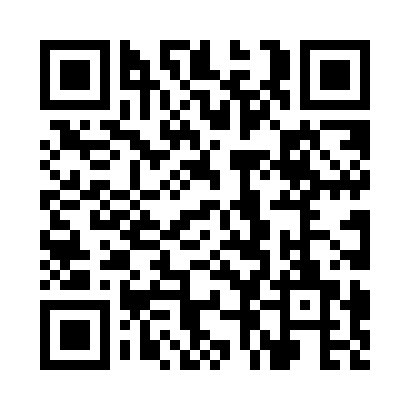 Prayer times for Crooks Springs, Missouri, USAMon 1 Jul 2024 - Wed 31 Jul 2024High Latitude Method: Angle Based RulePrayer Calculation Method: Islamic Society of North AmericaAsar Calculation Method: ShafiPrayer times provided by https://www.salahtimes.comDateDayFajrSunriseDhuhrAsrMaghribIsha1Mon4:255:571:195:138:4210:132Tue4:265:581:205:148:4110:133Wed4:275:581:205:148:4110:134Thu4:275:591:205:148:4110:125Fri4:285:591:205:148:4110:126Sat4:296:001:205:148:4110:117Sun4:306:001:205:148:4010:118Mon4:316:011:215:148:4010:109Tue4:316:021:215:148:4010:1010Wed4:326:021:215:148:3910:0911Thu4:336:031:215:148:3910:0812Fri4:346:031:215:148:3810:0813Sat4:356:041:215:148:3810:0714Sun4:366:051:215:148:3810:0615Mon4:376:061:215:148:3710:0516Tue4:386:061:225:148:3610:0517Wed4:396:071:225:148:3610:0418Thu4:406:081:225:148:3510:0319Fri4:416:091:225:148:3510:0220Sat4:426:091:225:148:3410:0121Sun4:436:101:225:148:3310:0022Mon4:446:111:225:148:329:5923Tue4:456:121:225:148:329:5824Wed4:466:121:225:148:319:5725Thu4:486:131:225:148:309:5626Fri4:496:141:225:138:299:5427Sat4:506:151:225:138:289:5328Sun4:516:161:225:138:289:5229Mon4:526:171:225:138:279:5130Tue4:536:171:225:128:269:5031Wed4:546:181:225:128:259:48